План-график повышения квалификации на бюджетной основе
на декабрь 2015 годаОбратите внимание! Слушателям необходимо привезти с собой копию диплома о среднем или высшем профессиональном образовании либо справку с места учебы, если образование еще не завершено. Проезд: 1-й корпус (ул. Матросова, 19) автобусы №№ 3, 56, 74, 94 до остановки «Монтажный колледж»; автобусы № 5, 19, 37, 80 до остановки «60 лет Октября»; автобусы №№ 6, 10 до остановки «ХМЗ».Тел. общежития на Матросова 236-20-21.Проезд: 2-й корпус (проспект Мира, 76) с правого берега автобусы: №№ 1, 3, 12, 55, 56 и др. до остановки «Дом быта»; со стороны железнодорожного вокзала, по пр. К.Маркса: троллейбусы №№ 7, 8, автобусы №№ 20, 27, 30, 32, 49, 51, 53, 63 и др., до остановки «Дом техники»; со стороны автовокзала, по ул. Ленина: троллейбусы №№ 7, 8; автобусы №№ 20, 27, 30, 49, 50, 51, 53, 63 и др. до остановки «Главпочтамт».Проезд: 3-й корпус (ул. Цимлянская, 35«а», район ул. Калинина) автобус №99 от ж/д станции «Красноярск-Северный» до конечной; №84 с правого берега от автовокзала «Восточный», автобус № 88 от ост. Спортзал (Зеленая Роща), от железнодорожного вокзала автобус №4, троллейбусы №4 и 13, до остановки «Полюс».Тел. общежития на Цимлянской: 268-20-30 дежурный, 268-22-39 администратор.Начало занятий  9.00 час.Телефоны для справок: 8 (391) 236-17-10, 8 (391) 236-16-20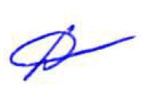 Проректор по учебно-методической работе КК ИПК                                                          С.Ю. Андреева№Тема курсовНачалоОкончаниеКол-во заяв.Категория слушателейРуководительМесто проведенияПримечание1Реализация учебного предмета «Основы безопасности жизнедеятельности»01-12-201516-12-201530Зам. директора по безопасности ОО, Преподаватель-организатор ОБЖ  Шакуров В.А.Цимлянская,35 «а» Ауд. 1-032Организация образовательной деятельности в контексте федерального государственного образовательного стандарта дошкольного образования (Планирование образовательной деятельности)02-12-201511-12-201530Зам. заведующего ДОО, Старший воспитатель ДОО , Методист ДОО, Воспитатель ДОО Фомичева Т.П.Цимлянская,35 «а» Ауд. 1-023ФГОС: Методика реализации программ учебного предмета "Технология". Ученический проект в технологическом образовании02-12-201511-12-201531учит. нач. школы, учит. технологии, Педагог доп. образования Попова Г.И.Цимлянская,35 «а»Ауд. 1-064Деятельность специалистов органов опеки и попечительства в системе защиты прав детей и профилактики социального сиротства02-12-201510-12-2015Специалист органов опеки Федорова С.А.Матросова,19Ауд. 3-035Сопровождение детей с ограниченными возможностями здоровья в условиях инклюзивного (интегрированного) образования03-12-201512-12-201530Зам. директора по УВР ОО, Учитель-логопед , Учитель-дефектолог , Классный руководитель, Методист ОО, Педагог-организатор , Педагог-психолог , Учитель-предметникСидоренко О.А.Матросова,19Ауд. 3-046Организация образовательного процесса в контексте ФГОС для умственно отсталых обучающихся и обучающихся с ОВЗ в условиях общеобразовательной и специальной (коррекционной) школы03-12-201512-12-201530Педагоги, обучающие детей с ОВЗ, Педагоги общеобразовательных учреждений Хабарова И.В.Матросова,19Ауд.0-047Содержание и методика преподавания истории в контексте федеральных государственных образовательных стандартов нового поколения03-12-201519-12-201528Руководитель МО ОО, учит. истории/обществ. Зелова О.Г.Матросова,19Ауд. 3-058Организация учебного исследования на уроках математики07-12-201511-12-201520Руководитель МО ОО, учит. математики Полякова Т.В.Матросова,192-019Организация исследовательской деятельности школьников в системе дополнительного образования07-12-201512-12-201535Учитель-предметник, Педагог доп. образования Карпюк М.А.КДПиШУл. Конституции ССР,110Задачи и содержание деятельности младшего воспитателя по организации образовательного процесса в ДОО07-12-201516-12-201525Младший воспитатель ДОО Якушина Т.Е.г. Ачинск11Как составить Рабочую программу по учебному предмету в условиях реализации ФГОС07-12-201516-12-201529Учитель-предметник Солянкина Н.Л.Матросова,19Ауд. 2-0912Организация образовательной деятельности в контексте федерального государственного образовательного стандарта дошкольного образования (Развивающая предметно-пространственная среда)07-12-201516-12-201530Старший воспитатель ДОО , Методист ДОО, Воспитатель ДОО, Педагог-психолог ДОО Егорова В.В.Цимлянская,35 «а»Ауд. 1-0413Управление дошкольной образовательной организацией в условиях реализации ФГОС ДО07-12-201516-12-2015111Заведующий ДОО, Зам. заведующего ДООГорностаев А.О.Матросова,19Ауд. 3-0514Организация познавательно-исследовательской деятельности детей дошкольного возраста07-12-201516-12-201530Старший воспитатель ДОО , Методист ДОО, Воспитатель ДОО Фомичева Т.П.Цимлянская.35 аАуд. 1-0515ИНВАРИАНТНЫЙ МОДУЛЬ "Основные вопросы введения ФГОС ООО"08-12-201515-12-201521Зам. директора по УВР ОО, Зам. директора по ВР ОО, Учитель-предметникЛогинова Н.Ф.Дистанционно16Формирование универсальных учебных действий на уроках русского языка в рамках коммуникативно-деятельностного подхода09-12-201524-12-201526учит. русского яз. Татаринова Л.В.Матросова,19Ауд.0-0417Современный урок русского языка в контексте ФГОС ООО09-12-201524-12-201531учит. русского яз. Масич Г.Н.Матросова,19Ауд. 2-0618Воспитательные технологии в системе кадетского и женского гимназического образования в контексте ФГОС. 1 сессия10-12-201519-12-201528Зам. директора кадетского корпуса или мариинской гимназии, Воспитатель кадетского корпуса или мариинской гимназии, Педагог-психолог кадетского корпуса или мариинской гимназии, Социальный педагог кадетского корпуса или мариинской гимназии Немировец М.Ю.Красноярский КК19Управление организацией: техники и стратегии современного менеджмента10-12-201519-12-201525Руководители ДООМуругова Е.Г.Ул. Матросова, 19,
БИО20Проектная задача в 5-6 кл. как плавный переход к проектным формам учебной деятельности14-12-201517-12-201528учит. математики Крохмаль С.В.Матросова,19Ауд. 3-0121Организация образовательной деятельности в контексте федерального государственного образовательного стандарта дошкольного образования (Оптимизация форм взаимодействия с семьей)14-12-201523-12-201530Старший воспитатель ДОО , Методист ДОО, Воспитатель ДОО, Младший воспитатель ДОО Жигалова Н.П.Цимлянская,35 «а» Ауд. 1-0222Технологии, способы и методы деятельности специалистов детского дома (для социальных педагогов)14-12-201523-12-20159Социальный педагог детского дома Шемберг Е.Н.Матросова,19Ауд. 3-0823Технологии, способы и методы деятельности специалистов детского дома (для педагогов-психологов)14-12-201523-12-20156Педагог-психолог детского дома Шемберг Е.Н.Матросова,19Ауд.3-0824Технологии, способы и методы деятельности специалистов детского дома (для воспитателей)14-12-201523-12-201525Воспитатель детского дома Шемберг Е.Н.Матросова,19Ауд. 3-0825Оценка и формирование читательской грамотности младших школьников в рамках требований ФГОС14-12-201523-12-201528учит. нач. школы Кицан И.Г.Матросова,19Ауд. 3-0626Реализация требований ФГОС начального общего образования (для учителей иностранных языков)14-12-201523-12-201528учит. иностр. языка, учит. нач. школы Мартынец М.С.Матросова,19Ауд. 0-0427Организация психолого-педагогического сопровождения дошкольников с ОВЗ в условиях инклюзивного образования14-12-201524-12-201530 Команды ДООСидоренко О.А.Матросова,19 Ауд. 3-0328Программы духовно-нравственного развития, воспитания и социализации: управление разработкой и мониторинг результатов воспитания. 3 сессия15-12-201519-12.201545Заместители директоров по воспитательной работе Пригодич Е.Г.Мира 76Актовый зал